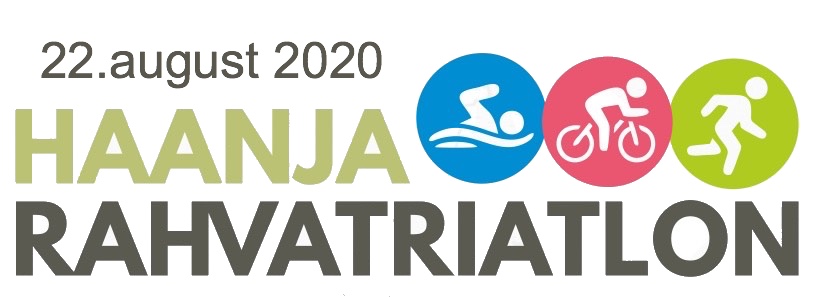 Võistluskeskus asub Trolla külas Vaskna järve ääres RMK puhkekohas, asukohaga XY: 6401356.1, 683714.9, kõrgus 245 m.Ujumine toimub Vaskna järves Trolla küla poolses otsas, rattasõit Haanja-Kündja asfaltkattega maanteel ning jooks Riidmäe-Trolla kruusakattega teel ja Vaskna järve ümbruses maastikul. AJAKAVA JA DISTANTSID Rahvatriatlonist võib osa võtta nii individuaalselt kui võistkonnaga 
(2-3 liiget, perekonnad, sõpruskonnad, töökollektiivid) 11:00 – 17:00 Võistluskeskus on avatud
11:00 – 14:00 Registreerimine ja stardimaterjalide väljastamine 12:00 1. start lastedistants, individuaalne (ujumine 100m - rattasõit 4km - jooks 1km) Kuni 10 aastase11 - 12 aastased13 - 14 aastased13:00 2. start  põhidistants,  individuaalne (ujumine 250m - rattasõit 12km - jooks 2km) 15 - 18 aastased19 - 49 aastased50 ja vanemad13:15 Lastedistantside autasustamine
14:45 3. start  võistkonnad (		ujumine 350 m - rattasõit 18 km - jooks 4 km)
16:30 Autasustamine Sõltuvalt osalejate arvust võivad stardiajad ja autasustamise ajad muutudaOsalejate arv on piiratud! Võistlusel on eelistatud eelregistreerujad ning Rõuge valla elanikud Korraldajad jätavad endale õiguse teha muudatusi võistlusdistantsides ja ajakavas
REGISTREERIMINEToimub Võrumaa Spordiliit kodulehel ja kohapeal võistluspaigas. OSALUSTASUD * Võistkondade osalustasust 50 % läheb heategevuseks.Osalustasu on võimalik tasuda võistluspäeval kohapeal sularahas või kuni 16. augustini pangaülekandega Haanja Suusaklubi MTÜ arveldusarvele EE621010402007152002 SEB (selgitusse kirjutada: Haanja rahvatriatlon, võistleja/võistkonna nimi ja võistlusdistants).VÕISTLUSRAJAD	UJUMINE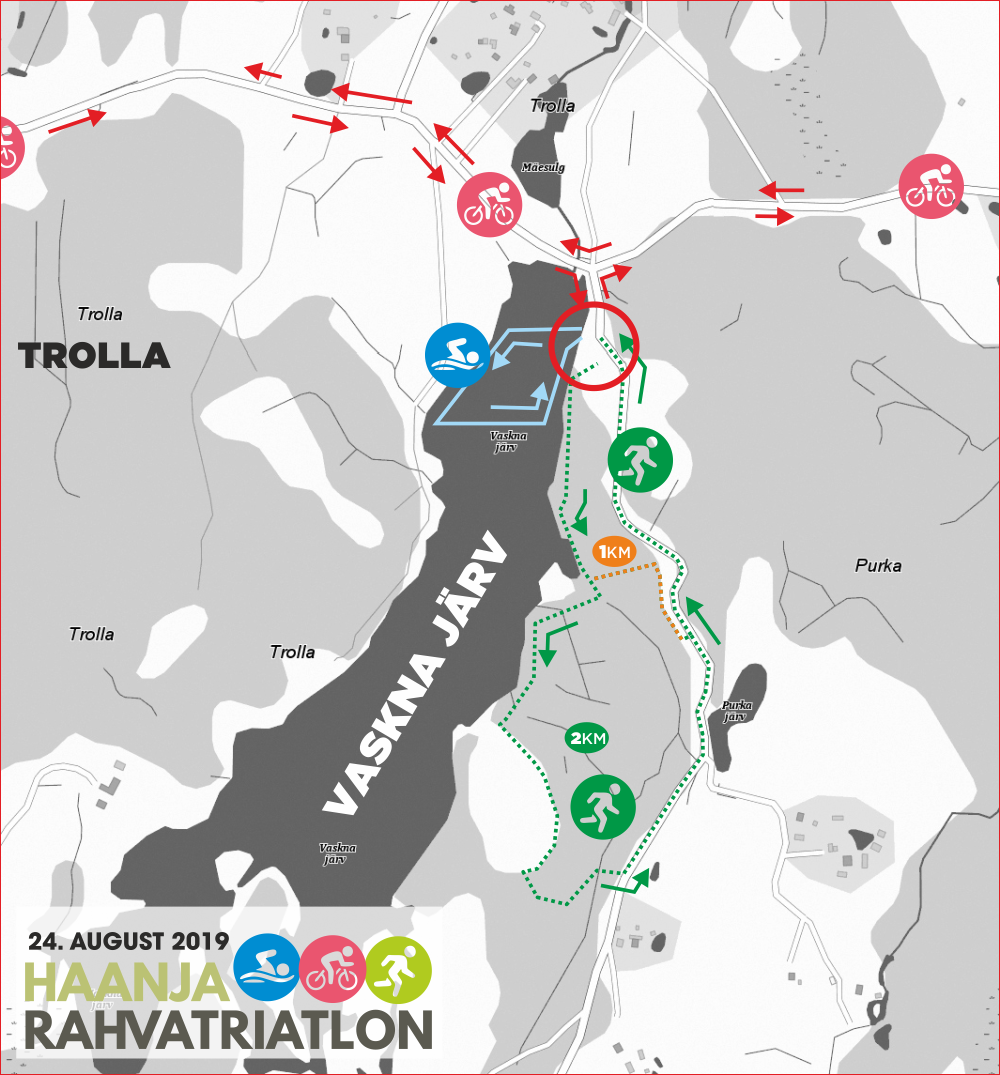 	Ujumine toimub Vaskna 	järves poidega tähistatud 	rajal. 	JOOKS	1. start Jooksuraja esimene osa 	kulgeb Vaskna järve äärsel 	metsateel ja lõpuosa Trolla- 	Riidmäe kruusateel.	2. start Jooksuraja esimene osa 	kulgeb Vaskna järve äärsel 	metsateel ja lõpuosa Trolla- 	Riidmäe kruusateel.	3. start Jooksurada tuleb läbida 	kaks korda. Jooksuraja esimene 	osa kulgeb Vaskna järve äärsel 	metsateel ja lõpuosa Trolla- 	Riidmäe kruusateel.RATTASÕIT1. start Lapsed sõidavad rattaga  Trolla-Haanja-Trolla 4 km ringil2. start Rattarada kulgeb Trolla - Leoski - Haanja-Trolla  asfaltkattega maanteel. 3. start Võistkonnad sõidavad Trolla-Kündja- Haanja-Trolla ringil.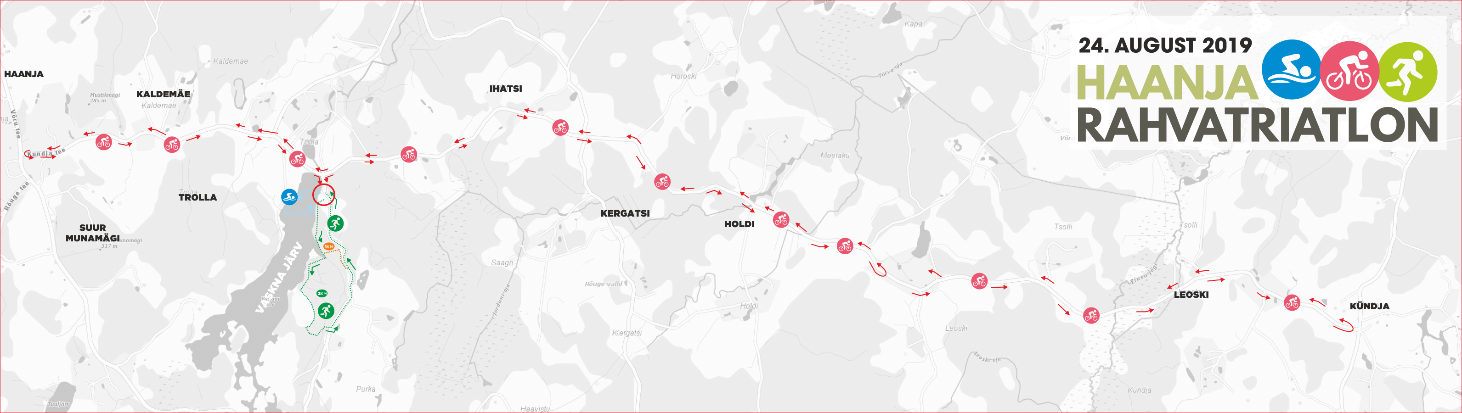 REEGLIDVõistluste trass on liikluseks avatud. Osavõtjad on kohustatud täitma liikluseeskirju, juhinduma liiklusmärkidest ja liikluskorraldajate märguannetest. Osavõtt rahvatriatlonist toimub omal vastutusel. Korraldaja ei vastuta osavõtjale tekkinud tervisekahjude ja isikliku vara purunemise või kadumise eest.Osalejate ning pealtvaatajate parkimine on korraldatud võistluskeskuse läheduses asuvates parklates.Võistlusel on tähistatud vahetusala, kuhu võistleja saab jätta ainult võistluseks vajalikud vahendid (käterätt, ujumisprillid, müts, ratas, jooksujalanõud vms). Kõrvaliste isikute viibimine vahetusalas on keelatud kogu võistluse vältel. Vahetusalas olles ei tohi ratta selga istuda enne selleks ette nähtud kohta (joon või mõni muu märge vahetusala ees).Palja ülakehaga võistlemine ratta- ja jooksurajal on keelatud. Rattasõidu ajal on kiivri kandmine kohustuslik, selle puudumisel osavõtja diskvalifitseeritakse. Kiiver peab olema kinnitatud enne kokkupuudet rattaga ja seda tuleb kanda kogu rattasõidu vältel. Peale rattadistantsi võib kiivri eemaldada alles pärast ratta paigutamist vahetusalas. Põhidistantsi rattaetapil on tuulessõit keelatud. Lastedistantsil on tuulessõit lubatud. AUTASUSTAMINE 1. stardi autasustamine 13.30Autasustatakse iga võistlusklassi kolme paremat mees- ja naisvõistlejat. Iga osaleja saab medali.2. stardi autasustamine 16.30Autasustatakse iga võistlusklassi kolme paremat mees- ja naisvõistlejat. 3. stardi autasustamine 16.30Võistkondade autasustamine:Võistkonnad võistlevad ühes arvestuses ja autasustatakse kolme parimat võistkondaAutasustatakse kõige kiiremat ujujat, rattasõitjat ja jooksjat rahalise auhinnaga 100 eurot. Haanja Rahvatriatloni 2019 iga üksikala kiireima aja ületamisel lisa rahaline auhind 100 eurot.Osalejate vahel lähevad loosi auhinnad. KORRALDAJA Haanja rahvatriatloni korraldajaks on Haanja Suusaklubi MTÜ.  Toitlustus: BBQ Express/ Kõik grillimisestLisainfo: Aare Eiche, tel. 529 6194   Anno Veider,  tel. 5241625Hanno Kroon (peakohtunik), tel. 5116452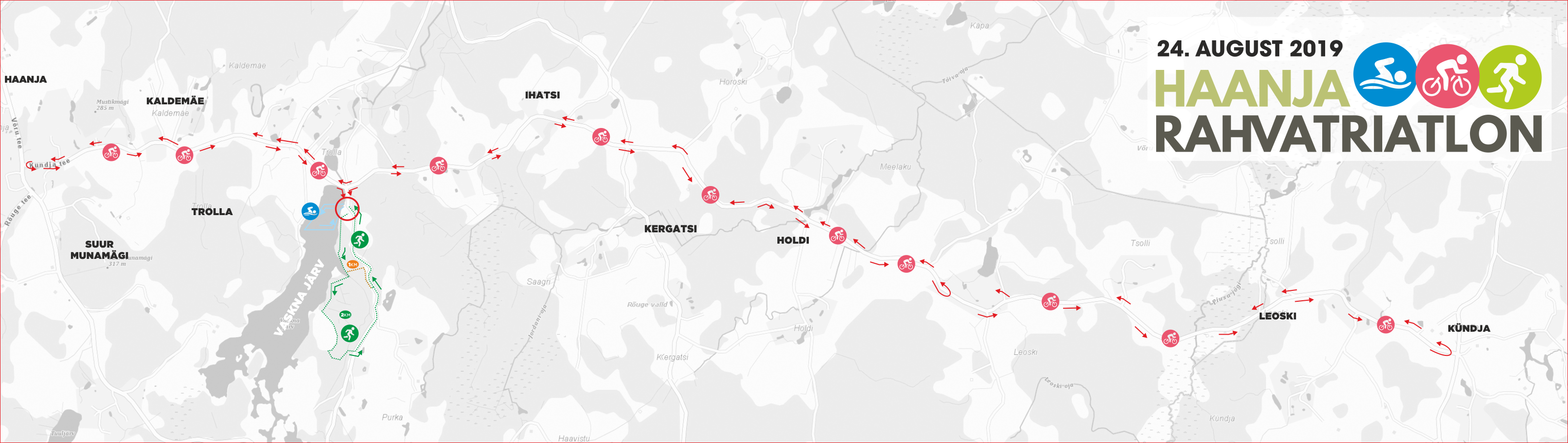 kuni 16.08.20alates 17.08.20 ja kohapeal Rõuge valla elanikud 7€ 20 €Lapsed (kuni 14. aastased) 5€ 10 € Täiskasvanud (15- ....) 15 € 20 € Võistkonnad *30 € 45 €